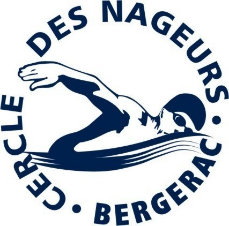 POUVOIR ASSEMBLEE GENERALE ORDINAIRE(Conformément aux statuts de l’association)Je soussigné(e) (nom, prénom) : Licencié du CNB Représentant légal de (nom, prénom du licencié) :Demeurant à :	Donne pouvoir à (nom, prénom) :Pour me représenter et prendre part aux votes en mon nom lors de l’Assemblée Générale Ordinaire de l’association Cercle des Nageurs de Bergerac du Dimanche 29 novembre 2020, qui se tiendra en visioconférence sur « Jitsi Meet » à 14h.						Fait à			      , le						(Bon pour pouvoir – signature)